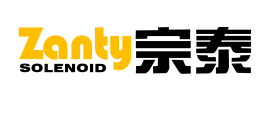 深圳市宗泰电机有限公司 地址： 中国广东省深圳市龙岗区南湾街道布澜路联创科技园1栋 电话：0755-28543752 137-1408-9194 传真：0755-28543458 邮箱：sales@zanty.com      网站：www.zanty.com       客户需求书为提供合适产品给贵司应用，请填写下列电磁阀SDF参数，我们选型后尽快与您联系。谢谢！  填写日期：            额定电压：                最大允许电流：      A最长通电时间：         最短断电时间:         工作频率：           次/天介质：           水    B、油   C、蒸汽   D、空气   E、其它流量           （ml/min）:工作压力范围：最大压力（Kpa/mmHg）       ； 最小压力（Kpa/mmHg）       工作时的环境温度           ，湿度          ，防护等级：         所用接管的内径          阀座接管口的朝向          11、 寿命       12、 断电时的状态             A、常开（二位））、  B、常闭（二位）    C、常开、常闭（二位三通）  13、 安装方式：       A、外壳螺丝   B、卡槽嵌入   C、其它 14、 电线长度        ，端子：        ，胶壳：          15、 能否提供电磁阀工作示意图+使用说明？         16、 电磁阀用于什么产品上？                   17、 年用量：           PCS18、 项目时间要求：A、样品时间：       ；B、批量时间：       ； 19、 新品开发还是替代产品？          ； 20、 要求提供：           A、产品规格书  B、报价  C、样品  D、其它（请补充） 21、 特殊要求：                                            22,  有规格书和实物样品，可不用填写以上内容，规格书请发邮件，样品请寄到上面地址。23、 贵司名称：                             网站：                                      联系人：                              电话：                                 邮箱：                                QQ:                                   微信：                               以上信息填写完成后请发送到：sales@zanty.com 或QQ:2982 9279 96。谢谢！ 表格编号：F0801/A